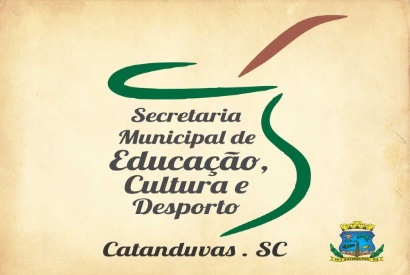 (4º ano)Atividade de Artes:  Expressão FacialA expressão facial é a forma mais básica e mais comum de expressar as emoções, o rosto humano é capaz de gerar cerca de 20.000 expressões diferentes. Juntamente com o olhar a expressão facial é o meio mais rico e importante para expressarmos o nosso estado de ânimo e as nossas emoções.Através da expressão facial podemos perceber o que as pessoas estão sentindo: alegria, tristeza, raiva, medo, carinho, vergonha, espanto, insegurança, etc.1-  Baseado no texto acima, desenhe três expressões: TRISTEZA, ESPANTO E ALEGRIA.   Seja criativo!!! Você pode escolher as formas geométricas abaixo para desenhar suas expressões, ou utilize como base os emojis do celular de seus pais.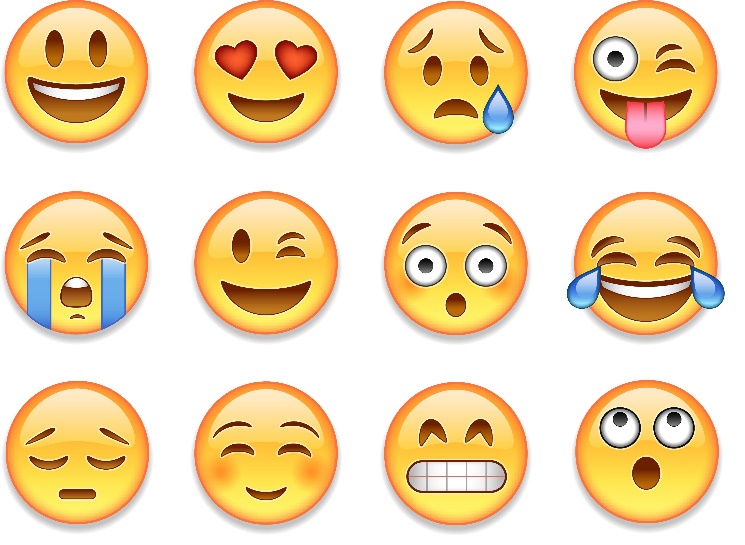 2 –Escolha uma expressão que represente o que está sentindo neste momento e desenhe juntamente com as expressões da primeira atividade.